07-148 А-120, А-120.1 1х2х3 полутяжелый шарнирно-сочлененный автогрейдер с рыхлителем и бульдозерным отвалом, рабочий вес 15.69 тн, А-01МС-З/ЯМЗ-236М2 135/180 лс, 40/22 км/час, ЧСДМ г. Челябинск 1991 г.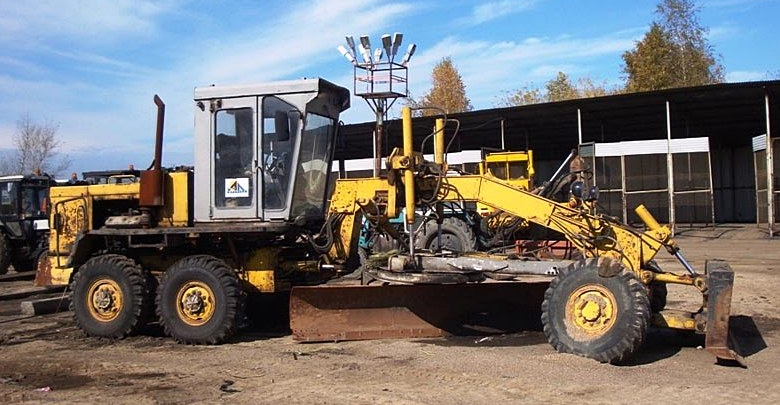 Техническое описание:Автогрейдер А-120.1 полутяжелого типа выпускается  ЗАО «Челябинские строительно-дорожные машины» с 1997 г. взамен А-120. Он используется для возведения земляного полотна, устройства дорожных оснований и покрытий, разнообразных планировочных работ, профилирования и отделки дорожного полотна, а также для ремонта и содержания дорог, городских проездов и площадей.А-120 является результатом совершенствования средних автогрейдеров. Более высокая мощность и масса автогрейдера А-120 относит его к полутяжелому классу, не имеющего аналогов среди отечественных производителей.Наличие шарнирно-сочлененной рамы с углом складывания 27° в каждую сторону позволяет значительно повысить маневренность и проходимость машины и производить работы в стесненных условиях с радиусом поворота менее 8 м по следу наружного колеса. Подобная конструкция рамы позволяет работать "крабом", т.е. с выносом переднего моста в стороны до 1,9 м, и работать одновременно передним бульдозерным оборудованием и. основным отвалом.Передний мост имеет прокачку 20° в каждую сторону. Колеса относительно моста также могут наклоняться на угол ± 20°, что позволяет еще более уменьшить радиус поворота и успешно противодействовать заносу заднего моста при больших боковых нагрузках и при работе "крабом".Важным преимуществом является то, что поворот отвала и установка угла резания производится с помощью гидроцилиндров, что позволяет при определенном выбранном положении режущей кромки отвала менять нагрузку на отвале без изменения высоты его расположения. При этом резко сокращается количество проходов, существенно повышается качество планировочных работ.Подвеска тяговой рамы, выполненная по традиционной схеме (успешно применяемой на тяжелых автогрейдерах), дает возможность оператору не выходя из кабины произвести вынос тяговой рамы с отвалом вправо и влево под углом до 90° для работы на откосах.Для расширения области применения автогрейдера на нем установлен передний отвал режущего типа, позволяющий выполнять все фронтальные бульдозерные работы. Автогрейдер может быть оснащен и другими видами дополнительного оборудования: поворотным бульдозерным отвалом, кирковщиком , рыхлительным и снегоочистительным оборудованием.Наличие в кабине диагностического табло позволяет постоянно получать полную информацию о режимах работы и состоянии различных узлов машины, а максимально упрощенная система управления автогрейдером значительно снижает утомляемость оператора. Обзорность, уровень шума и другие эргономические показатели кабины полностью отвечают современным требованиям, а наличие эффективного двухрежимного отопителя позволяет работать в самых суровых зимних условиях. Кабина автогрейдера может выпускаться как в обычном исполнении, так и со встроенной системой защиты оператора от падающих предметов ("FOPS") и от опрокидывания ("ROPS"), что существенно повышает безопасность труда.По желанию потребителя на автогрейдере может быть установлен двигатель Cummins 6СТ8.3-С170, коробка передач Zahnradfabrik 6WG-160, сиденье Grammer, кондиционер Konvekta и другие узлы.Сочетание повышенного объема призмы волочения основного и бульдозерного отвалов (на 13% больше, чем у других отечественных автогрейдеров подобного класса) с возможностью менять загрузку машины без изменения глубины резания и производить работу двумя отвалами одновременно, а также высокая надежность всех узлов и машины в целом обеспечивают высокую производительность автогрейдера А-120 и выгодно отличают его от других машин.Автогрейдер А-120, его модификации и комплектации защищен одиннадцатью патентами и свидетельствами на изобретения, промышленные образцы и полезные модели.Автогрейдер А-120.1 может комплектоваться двигателями Cummins 6CT8.3-C170, коробками переключения передач Zahnradfabric, кондиционерами и сиденьями водителя западного образца.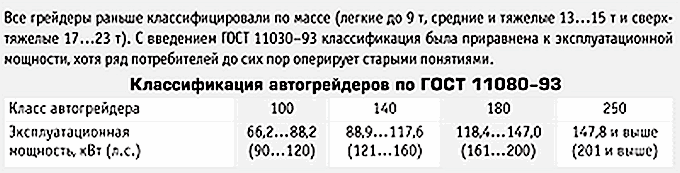 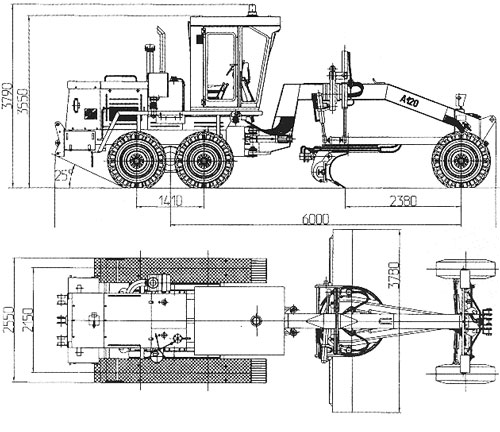 Технические характеристики грейдера А-120.1Технические характеристики грейдера А-120.1Технические характеристики грейдера А-120.1ДВИГАТЕЛЬ ДВИГАТЕЛЬ ДВИГАТЕЛЬ МодельЯМЗ-236M2ЯМЗ-236M2Тип6-цилиндровый, дизельный, с водяным охлаждением6-цилиндровый, дизельный, с водяным охлаждениемМощность двигателя180 л.с. / 132 кВт180 л.с. / 132 кВтНоминальная частота вращения2100 об/мин2100 об/минПускэлектростартерныйэлектростартерныйЭЛЕКТРООБОРУДОВАНИЕЭЛЕКТРООБОРУДОВАНИЕЭЛЕКТРООБОРУДОВАНИЕНапряжение24в24вАккумуляторные батареи2x12В2x12ВГенератор24В24ВМощность стартера8.2 кВт (11.2 л.с.)8.2 кВт (11.2 л.с.)ТРАНСМИССИЯТРАНСМИССИЯТРАНСМИССИЯТипгидромеханическая с переключением передач под нагрузкой с приводом на все колесагидромеханическая с переключением передач под нагрузкой с приводом на все колесаКоличество передачвперед - 4, назад - 2вперед - 4, назад - 2передачавпередназад17821322322440ГИДРОСИСТЕМАГИДРОСИСТЕМАГИДРОСИСТЕМАГидравлический бак с запираемой крышкой 
Гидравлический измеритель уровня масла 
Гидравлический масляный радиаторГидравлический бак с запираемой крышкой 
Гидравлический измеритель уровня масла 
Гидравлический масляный радиаторГидравлический бак с запираемой крышкой 
Гидравлический измеритель уровня масла 
Гидравлический масляный радиаторХОДОВАЯ ЧАСТЬХОДОВАЯ ЧАСТЬХОДОВАЯ ЧАСТЬКолесная формула6х46х4Количество мостов22Ведущие мостызадниезадниеЗадние мостыбалансирная тележка, обеспечивающая прокачку балансиров в продольной плоскостибалансирная тележка, обеспечивающая прокачку балансиров в продольной плоскостиГлавная передачаодноступенчатая коническая, с дифференциаломодноступенчатая коническая, с дифференциаломБортовые редукторы заднего мостапланетарныепланетарныеПолуосиполностью разгруженного типаполностью разгруженного типаКолесные тормозаколодочные, на ведущих колесахколодочные, на ведущих колесахРамашарнирно-сочлененнаяшарнирно-сочлененнаяМаксимальный угол складывания рамы, не менее±25°±25°Подвеска переднего мосташарнирная, обеспечивающая прокачку моста в поперечной плоскостишарнирная, обеспечивающая прокачку моста в поперечной плоскостиШины14,00-2014,00-20Давление в шинах0,25-0,3 МПа0,25-0,3 МПаУПРАВЛЕНИЕУПРАВЛЕНИЕУПРАВЛЕНИЕУправление:сцеплением - механическоекоробкой передач - гидромеханическоеповоротом передних колес - гидравлическоесцеплением - механическоекоробкой передач - гидромеханическоеповоротом передних колес - гидравлическоеУправление тормозами:колеснымигидравлическое с пневмоусилителмстояночным - механическоеколеснымигидравлическое с пневмоусилителмстояночным - механическоеУправление рабочими органами, наклоном колесгидравлическоегидравлическоеКАБИНАКАБИНАКАБИНАПросторная и светлая кабина автогрейдера безопасного исполнения с отличной обзорностью во встроенной системой защиты машиниста при опрокидывании машины (ROPS), от падающих предметов (FORS)Просторная и светлая кабина автогрейдера безопасного исполнения с отличной обзорностью во встроенной системой защиты машиниста при опрокидывании машины (ROPS), от падающих предметов (FORS)Просторная и светлая кабина автогрейдера безопасного исполнения с отличной обзорностью во встроенной системой защиты машиниста при опрокидывании машины (ROPS), от падающих предметов (FORS)ДОПОЛНИТЕЛЬНОЕ ОБОРУДОВАНИЕДОПОЛНИТЕЛЬНОЕ ОБОРУДОВАНИЕДОПОЛНИТЕЛЬНОЕ ОБОРУДОВАНИЕОборудование с неповоротным отваломОборудование с неповоротным отваломОборудование с неповоротным отваломРыхлительное оборудованиеРыхлительное оборудованиеРыхлительное оборудованиеОборудование с кирковщикомОборудование с кирковщикомОборудование с кирковщикомСнегоочистительное оборудованиеСнегоочистительное оборудованиеСнегоочистительное оборудованиеМодификацияКомплектацияКомплектацияA-120.10010С неповоротным отвалом и рыхлительное оборудованиеС неповоротным отвалом и рыхлительное оборудованиеA-120.10020С неповоротным отваломС неповоротным отваломA-120.10030С кирковщикомС кирковщикомA-120.10040Снегоочистительное оборудованиеСнегоочистительное оборудованиеA-120.10050Снегоочистительное оборудование 
С поворотным отваломСнегоочистительное оборудование 
С поворотным отваломЗАПРАВОЧНЫЕ ОБЪЕМЫЗАПРАВОЧНЫЕ ОБЪЕМЫЗАПРАВОЧНЫЕ ОБЪЕМЫТопливный бак275 л275 лСистема охлаждения и разогрева двигателя (при заполнении низкозамерзающей охлаждающей жидкостью)29 л29 лСистема смазки двигателя30 л30 лГидросистема автогрейдера180л180лГидросистема гидромеханической передачи35 л35 лРедуктор моста30 л30 лБалансир22 л22 лПредохранитель против замерзания0,2 л0,2 лГидропривод тормозов (оба контура)3 л3 л